The race for the Arctic is on. Here are three reasons you should care:- Climate change is proceeding faster in the Arctic than anywhere on Earth. The Arctic is literally melting.- The region is home to an estimated 90 billion barrels of oil, or 6% of all reserves, and the world's last new global trade route.- Russia is staging an unprecedented military buildup in the region and the West is finally starting to respond.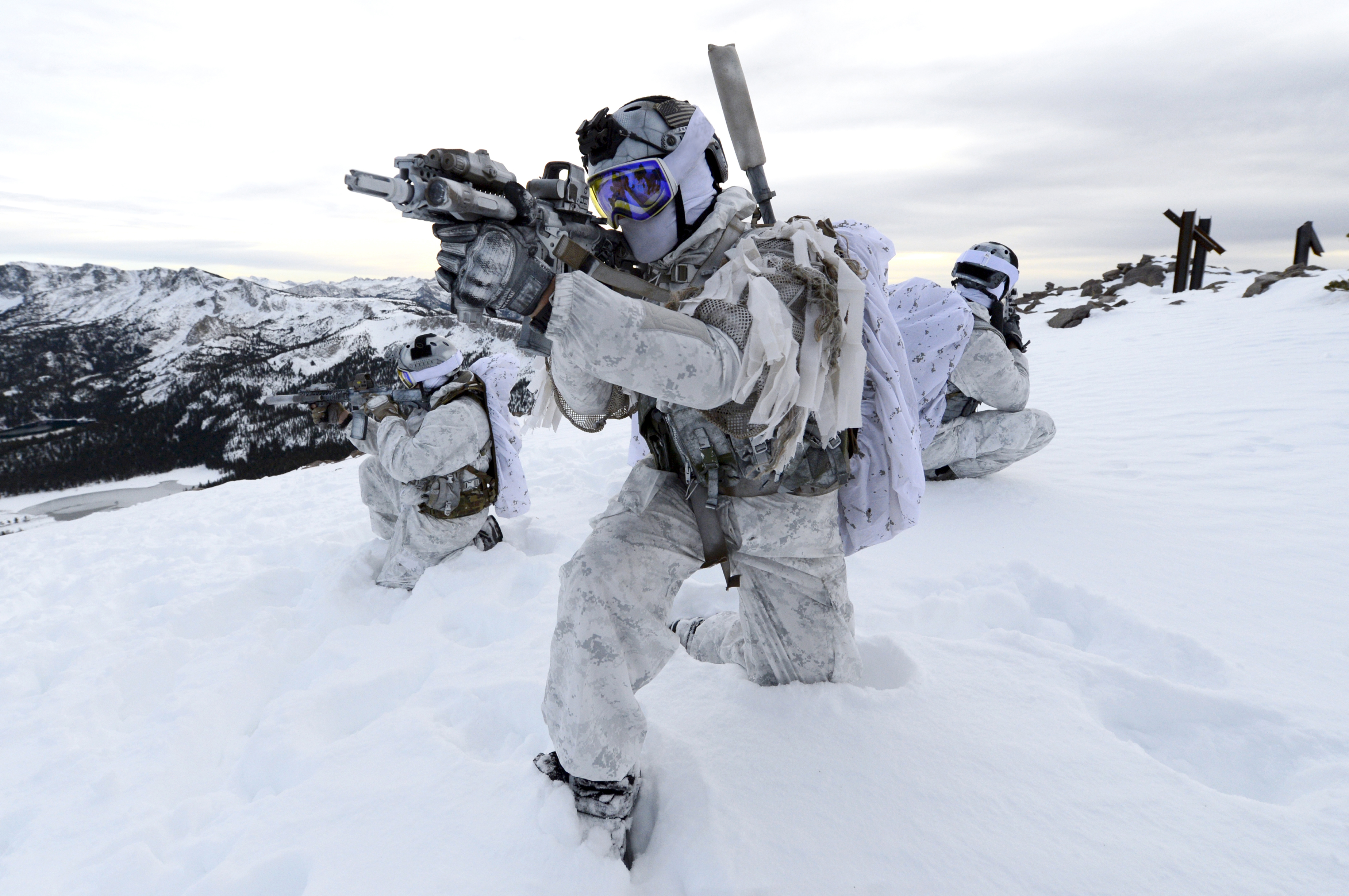 Want to learn more?Arctic Geopolitics (POLI 409) – January 2020Questions? bgrodsky@umbc.edu